هو الله - ای ثابت بر پيمان، مدّتی بود که مخابره بکلّی...حضرت عبدالبهاءاصلی فارسی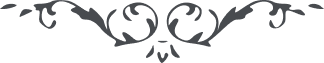 لوح رقم (141) – من آثار حضرت عبدالبهاء – مکاتیب عبد البهاء، جلد3، صفحه 345( 141 )طهران - جناب آقا سید نصرالله باقراف علیه بهاء الله ملاحظه نمایندهو اللهای ثابت بر پیمان مدتی بود که مخابره بکلی منقطع و قلوب متأثر و مضطرب تا آنکه در این ایام الحمد لله بفضل الهی ابرهای تیره متلاشی و نور راحت و آسایش این اقلیم را روشن نمود سلطه جائره زائل و حکومت عادله حاصل جمیع خلق از محنت کبری و مشقت عظمی نجات یافتند در این طوفان اعظم و انقلاب شدید که جمیع ملل عالم ملال یافتند و در خطر شدید افتادند شهرها ویران گشت و نفوس هلاک شد و اموال بتالان و تاراج رفت و آه و حنین بیچارگان در هر فرازی بلند شد و سرشک چشم یتیمان در هر نشیبی چون سیل روان الحمد لله بفضل و عنایت جمال مبارک احبای الهی چون بموجب تعالیم ربانی رفتار نمودند محفوظ و مصون ماندند غباری بر نفسی ننشست و هذه معجزة عظمی لا ینکرها الا کل معتد أثیم و واضح و مشهود شد که تعالیم مقدسه حضرت بهاءالله سبب راحت و نورانیت عالم انسانیست در الواح مبارک ذکر عدالت و حسن سیاست دولت فخیمه انگلیس مکرر مذکور ولی حال مشهود شد و فی الحقیقه اهل این دیار بعد از صدمات شدیده براحت و آسایش رسیدند واین اول نامه‌ایست که من بایران مینگارم انشاء الله من بعد باز ارسال میشوداحبای الهی را فردا فردا با نهایت اشتیاق تحیت ابدع ابهی ابلاغ دارید و مژده صحت و عافیت عموم احبا را بدهید هر چند طوفان و انقلاب شدید بود الحمد لله سفینه نجات محفوظا مصونا بساحل سلامت رسید حضرات ایادی امر الله و حضرت امین و همچنین ملوک ثبوت و رسوخ بر عهد و پیمان را از قبل عبدالبهاء با نهایت روح و ریحان تحیت و پیام برسانید و علیک البهاء الابهی
عکا ١٦ اکتوبر ١٩١٨
(ع ع)